ZMIANA NR 1 Z DNIA 12.02.2024r. NANIESIONA ZOSTAŁA KOLOREMSPECYFIKACJAWARUNKÓWZAMÓWIENIAprzetarg nieograniczony powyżej 221 000 euro, co stanowi równowartość powyżej 1 024 799 PLN(zgodnie z art. 132 (i nast.) ustawy z dnia 11 września 2019r. Prawo zamówień publicznych)Zakup odczynników do badań biochemicznych, immunochemicznych wraz z dzierżawą modułów biochemiczno-immunochemicznych, UPS-ów, stacji uzdatniania wody, systemu informatycznego wraz z komputerami oraz innym sprzętem technicznym pomocniczym. III postępowanieZAŁĄCZNIKI: Formularz oferty (złożyć wypełniony)						 Formularz cenowy (wypełniony załączyć do oferty) Opis przedmiotu zamówienia (wypełniony załączyć do oferty)4.     Jednolity Europejski Dokument Zamówienia (JEDZ) (wypełniony załączyć do oferty)	4A.    Oświadczenie z art. 5K Rozporządzenia 833/2014 oraz art. 7 ust. 1 Ustawy o szczególnych rozwiązaniach w         zakresie przeciwdziałania wspieraniu agresji na Ukrainę oraz służących ochronie bezpieczeństwa narodowego (wypełniony załączyć do oferty)5.     Oświadczenie Wykonawcy w zakresie przynależności do grupy kapitałowej (wypełniony złożyć po                                                                                    otwarciu ofert – na wezwanie Zamawiającego)6.     Umowa - projekt  ZATWIERDZAM							        DYREKTOR   Wielospecjalistycznego Szpitala - Samodzielnego Publicznego  Zespołu  Opieki Zdrowotnej w Zgorzelcu    		                                                                                            Zofia BarczykAdres strony Internetowej prowadzonego postępowania: https://platformazakupowa.pl/transakcja/876281INSTRUKCJA DLA WYKONAWCÓWNazwa oraz adres Zamawiającego.1.  WIELOSPECJALISTYCZNY SZPITAL - SAMODZIELNY PUBLICZNY ZESPÓŁ OPIEKI ZDROWOTNEJ W ZGORZELCU 59-900 Zgorzelec, ul. Lubańska 11/12województwo dolnośląskie, powiat zgorzeleckistrona internetowa: www.spzoz.zgorzelec.plAdres poczty elektronicznej: zam.publ@spzoz.zgorzelec.plLink do profilu nabywcy Zamawiającego, na którym będzie opublikowana SWZ oraz będą publikowane zmiany i wyjaśnienia SWZ oraz inne dokumenty zamówienia bezpośrednio związane z postępowaniem o udzielenie zamówienia: https://platformazakupowa.pl/pn/spzoz_zgorzelecTryb udzielenia zamówienia oraz informacje ogólne.Postępowanie o udzielenie niniejszego zamówienia prowadzone jest w trybie podstawowym przetargu nieograniczonego poniżej powyżej 221 000 euro, co stanowi równowartość poniżej powyżej 1 024 799 PLN zgodnie z przepisami ustawy z dnia z dnia 11 września 2019r. Prawo zamówień publicznych (Dz. U. z 2023r., poz. 1605 t.j. ze zm.), zwanej dalej ustawą, Obwieszczeniem Prezesa Urzędu Zamówień Publicznych z dnia 3 grudnia 2023r. w sprawie aktualnych progów unijnych, ich równowartości w złotych, równowartości w złotych kwot wyrażonych w euro oraz średniego złotego w stosunku do euro stanowiącego podstawę przeliczenia wartości zamówień publicznych i konkursów (M.P. 2023.1344), Rozporządzenie Ministra Rozwoju, Pracy i Technologii z dnia 23 grudnia 2020r. w sprawie podmiotowych środków dowodowych oraz innych dokumentów lub oświadczeń, jakich może żądać zamawiający od wykonawcy (Dz. U. z 2020r., poz. 2415).2.1. Zamawiający nie dopuszcza składania ofert częściowych. UZASADNIENIE: powody niedokonania podziału zamówienia na części - zamówienie stanowi jedną całość. Realizacja zamówienia wiąże się z odpowiedzialnością za wynik badania, którego jakość zależy od powiązanych ze sobą etapów tj. postępowania przedanalitycznego, analitycznego i postanalitycznego, a to z kolei wiąże się z odpowiednimi warunkami ich realizacji.W celu wykonania badań zgodnie ze wskazaną ilością i asortymentem, wymaganych w postępowaniu, niezbędne są analizatory biochemiczne i immunochemiczne wraz z odczynnikami, które muszą pracować w systemie zamkniętym i muszą być połączone modułowo. Jednocześnie analizatory muszą spełniać wymogi metodyczne, określone w warunkach granicznych i niezbędnych zaleceniach diagnostycznych. Modułowe połączenie analizatorów skraca czas oczekiwania na wynik badania, jak również jest ekonomiczne i pozwala na ograniczenie liczby operatorów. Wymagane stacje uzdatniania wody muszą spełniać wymogi określone przez producenta analizatorów, a tym samym zapewnić jakość wyniku badania.Wszystkie trzy w/w procesy wymagają zapewnienia odpowiednich warunków przechowywania odczynników i materiału do badań, wykonania analizy, co muszą zapewnić witryny chłodnicze oraz odpowiednio dostosowany do warunków otoczenia sprzęt zabezpieczający wilgotność i temperaturę zgodnie z wymogami producenta, a dostosowany do warunków pracowni.Czas realizacji wykonania badania, a tym samym czas wynikający z ograniczeń przedanalitycznych, tj przyjęcia próbek, rejestracji, przygotowania do badania wymaga odpowiedniego sprzętu – sortera, zapewniającego szybki podział próbek ich przyjęcie w systemie informatycznym, a tym samym przekazanie ich do przygotowania, np. wirowania w odpowiednich warunkach (szybkość, temperatura wirowania) i przekazania ich do procesu analitycznego.Wymagana kontrola wewnętrzna i zewnętrzna musi potwierdzić jakość uzyskanych wyników, a tym samym wszystkich niezbędnych i wymaganych procedur.Całość postępowania uzależniona jest od sprawności i wydajności systemu informatycznego, który musi powiązać przesyłanie skierowań do laboratorium, sortera i analizatorów, przesyłu kontroli jakości do wewnętrznego i zewnętrznego oprogramowania kontrolnego oraz operatora serwisu. Wymagana jest komunikacja dwustronna pomiędzy systemem szpitala a laboratorium i instalowanym sprzętem oraz serwisem sprzętu.W związku z powyższym rozdzielenie zamówienia na części jest niewłaściwy, gdyż mogłoby spowodować trudności organizacyjne i techniczne w poprawnej realizacji zadań i w przypadku zdarzeń niepożądanych sprawiłby  trudności w egzekwowaniu właściwego wykonania zadań przez poszczególnych wykonawców.2.2. Zamawiający dopuszcza składanie ofert równoważnych.Zamawiający dopuszcza rozwiązania równoważne w przypadkach określających dany parametr przedmiotu zamówienia przez odniesienie, m.in., do norm, europejskich ocen technicznych, aprobat, specyfikacji technicznych i systemów referencji technicznych, o których mowa w art. 101 ustawy PZP. Ilekroć w specyfikacji (w szczególności w: opisie przedmiotu zamówienia) znajdują się nazwy własne producentów, nazwy norm, ocen technicznych, specyfikacji technicznych i systemów referencji technicznych, to przyjmuje się, że wskazaniom takim towarzyszą wyrazy „lub równoważne”. Ilekroć w specyfikacji jest mowa o „znaku towarowym, patencie, produkcie, materiale czy systemie typu lub np.” należy przez to rozumieć znak towarowy, patent, produkt, materiał czy system taki jak zaproponowany lub inny o standardzie i parametrach technicznych nie gorszych niż zaproponowany. Wszystkie użyte w specyfikacji znaki handlowe, towarowe, przywołania patentów, nazwy modeli, numery katalogowe służą jedynie do określenia cech technicznych i jakościowych materiałów a nie są wskazaniem na producenta. Wszelkie nazwy własne produktów i materiałów przywołane dokumentacji służą ustaleniu pożądanego standardu wykonania i określenia właściwości i wymogów technicznych założonych. Użyte wszelkie nazwy handlowe w opisie przedmiotu zamówienia Zamawiający traktuje jako informację uściślającą, która została użyta wyłącznie w celu przybliżenia potrzeb Zamawiającego. Dopuszcza się użycie do realizacji dostaw produktów równoważnych, w stosunku do ich jakości, docelowego przeznaczenia i spełnianych funkcji i walorów użytkowych oraz parametrów technicznych. Przez jakość należy rozumieć zapewnienie minimalnych parametrów produktu wskazanego w dokumentacji.Wykonawca, który do wyceny przyjmie rozwiązania równoważne jest zobowiązany udowodnić równoważność przyjętych urządzeń, sprzętu i materiałów. W celu potwierdzenia, że oferowane rozwiązanie równoważne spełnia wymagania określone w SWZ, wykonawca złoży wraz z ofertą szczegółowy opis oferowanego przedmiotu zamówienia równoważnego w którym dla każdego produktu określi nazwę producenta, typ/model oraz inne cechy produktu pozwalające na jednoznaczną identyfikację zaoferowanego produktu i potwierdzenie zgodności z opisem przedmiotu zamówienia. Nie złożenie takiego wykazu będzie równoznaczne z przyjęciem rozwiązań wskazanych w dokumentacji.Zastosowane materiały równoważne:2.3. Zamawiający nie dopuszcza możliwości składania ofert wariantowych (art. 92 ustawy).2.4. Zamawiający nie przewiduje zawarcia umowy ramowej.2.5. Zamawiający nie przewiduje udzielenia zamówienia, o którym mowa w art. 214 ust. 1 pkt. 7 i 8 ustawy.2.6.  Zamawiający nie przewiduje aukcji elektronicznej.2.7. Zamawiający nie wymaga przeprowadzenia wizji lokalnej lub sprawdzenia dokumentów niezbędnych do realizacji zamówienia przez wykonawcę, o których mowa w art. 131 ust. 2 ustawy PZP.2.8.  Zamawiający nie dopuszcza możliwości rozliczania się w walutach obcych.2.9. Zamawiający żąda wskazania przez Wykonawcę, w ofercie, części zamówienia, których wykonanie zamierza powierzyć podwykonawcom, oraz podania nazw ewentualnych podwykonawców, jeżeli są już znani. 2.10. Zamawiający żąda, aby przed przystąpieniem do wykonania zamówienia, Wykonawca, o ile są już znane, podał nazwy oraz dane kontaktowe podwykonawców i osób do kontaktu z nimi, zaangażowanych w realizację zamówienia. Wykonawca zawiadamia Zamawiającego o wszelkich zmianach danych, o których mowa powyżej, w trakcie realizacji zamówienia, a także przekazuje informacje na temat nowych podwykonawców, którym w późniejszym okresie zamierza powierzyć realizację dostaw.2.11. Jeżeli zmiana albo rezygnacja z podwykonawcy dotyczy podmiotu, na którego zasoby wykonawca powoływał się, na zasadach określonych w art. 118 ust. 1, w celu wykazania spełniania warunków udziału w postępowaniu, wykonawca jest obowiązany wykazać zamawiającemu, że proponowany inny podwykonawca lub wykonawca samodzielnie spełnia je w stopniu nie mniejszym niż podwykonawca, na którego zasoby wykonawca powoływał się w trakcie postępowania o udzielenie zamówienia2.12. Zamawiający nie przewiduje możliwości udzielania zaliczek na poczet wykonania zamówienia.2.13. Zamawiający nie przewiduje zwrotu kosztów udziału w postępowaniu, za wyjątkiem sytuacji, o której mowa w art. 261 Ustawy.2.14. Zamawiający nie dopuszcza złożenia ofert w postaci katalogów elektronicznych lub dołączenia katalogów elektronicznych do oferty, w sytuacji określonej w art. 93 ustawy PZP.2.15. Zamawiający zastrzega zgodnie z art. 139 Ustawy, że najpierw dokona badania i oceny ofert, a następnie dokona kwalifikacji podmiotowej wykonawcy, którego oferta została najwyżej oceniona, w zakresie braku podstaw wykluczenia oraz spełnienia warunków udziału w postępowaniu.2.16. Zamawiający w części IV Standardowego Formularza Jednolitego Europejskiego Dokumentu    Zamówienia wymaga wypełnienia części A pkt. 1 i C pkt. 10.Opis przedmiotu zamówienia.3.1. Przedmiotem zamówienia jest: Zakup odczynników do badań biochemicznych, immunochemicznych wraz z dzierżawą modułów biochemiczno-immunochemicznych, UPS-ów, stacji uzdatniania wody, systemu informatycznego wraz z komputerami oraz innym sprzętem technicznym pomocniczym. III postępowanie.  Szczegółowy opis przedmiotu zamówienia zawiera załącznik nr 2, 3, 6 do SWZ.3.2. Kod CPV: 	33.00.00.00-0  Urządzenia medyczne, farmaceutyki i produkty do pielęgnacji ciała   	33.69.65.00-0  Odczynniki laboratoryjne    	38.00.00.00-5  Sprzęt laboratoryjny, optyczny i precyzyjny (z wyjątkiem szklanego)   	38.43.00.00-8  Aparatura do wykrywania i analizy   	38.43.40.00-6  Analizatory   	33.12.41.30-5  Wyroby diagnostyczne   	42.50.00.00-1 	Urządzenia chłodzące i wentylacyjne	30.20.00.00-1 	Urządzenia komputerowe 4. Termin i sposób wykonania zamówienia:4.1. Okres trwania umowy: 44 miesiące, licząc od dnia zawarcia umowy.4.2. Termin płatności: W zakresie dostaw:  za dostarczone partie towarów w terminie 60 dni, licząc od daty prawidłowo wystawionej faktury,  przelewem na konto Wykonawcy wskazane w fakturze, z zastrzeżeniem, że faktura ta wpłynie do siedziby Zamawiającego nie później niż 14 dni od dnia jej wystawienia. Jeżeli faktura wpłynie do siedziby Zamawiającego później niż 14 dni od dnia jej wystawienia, termin płatności tej faktury liczy się od dnia doręczenia faktury.W zakresie dzierżawy: pierwsza płatność będzie naliczona po zainstalowaniu sprzętu, walidacji i przeszkoleniu personelu Zamawiającego. Zamawiający zobowiązuje się do zapłaty należności wynikających z faktur za poszczególne miesiące dzierżawy w terminie 60 dni od wystawienia prawidłowej faktury, przelewem na konto Wykonawcy wskazane na  fakturze, zgodnie z ustaloną wysokością opłaty dzierżawnej, obowiązującą przez czas trwania umowy.4.3. Dostała przedmiotu zamówienia bezpośrednio do siedziby Zamawiającego: Medyczne Laboratorium Diagnostyczne w WS-SP ZOZ w Zgorzelcu, 59-900 Zgorzelec., ul. Lubańska 11-12)4.4. Szczegółowy opis realizacji zamówienia ujęty został w załączniku nr 6 do SWZ – projekcie umowy.Informacja o przedmiotowych środkach dowodowychW celu potwierdzenia, że oferowany przedmiot zamówienia odpowiada wymaganiom określonym przez Zamawiającego, Wykonawcy zobowiązani są do złożenia następujących dokumentów (dokumenty należy złożyć wraz z ofertą): Zamawiający nie wymaga składania przedmiotowych środków dowodowych.6. Warunki udziału w postępowaniu. Podstawy wykluczenia obligatoryjne.6.1. O udzielenie zamówienia mogą ubiegać się Wykonawcy, którzy:6.1.1. nie podlegają wykluczeniu z postępowania na podstawie art. 108 ust. 1 ustawy PZP i art. 5k Rozporządzenia Rady (UE) nr 833/2014 z dnia 31 lipca 2014r. (Dz. Urz. UE nr L 229 z 31.7.2014, str. 1) zmienionego art. 1 pkt 23 Rozporządzenia Rady (UE) z dnia 8 kwietnia 2022 nr 2022/576 w sprawie dotyczącego środków ograniczających w związku z działaniami Rosji destabilizującymi sytuację na Ukrainie (Dz. Urz. UE nr L 111 z 8.4.2022, str. 1) i art. 7 ustawy z dnia 13 kwietnia 2022r. o szczególnych rozwiązaniach związanych w zakresie przeciwdziałania wspieraniu agresji na Ukrainę oraz służących ochronie bezpieczeństwa narodowego (Dz.U z 2022r. poz. 835).6.1.2. spełniają warunki udziału w postępowaniu: dotyczące zdolności do występowania w obrocie gospodarczym:Zamawiający nie określa warunku dotyczącego zdolności do występowania w obrocie gospodarczym.dotyczące uprawnień do prowadzenia określonej działalności gospodarczej lub zawodowej: Zamawiający nie określa warunku dotyczącego uprawnień do prowadzenia określonej działalności gospodarczej lub zawodowej.dotyczące sytuacji ekonomicznej lub finansowejZamawiający nie określa warunku sytuacji ekonomicznej lub finansowej.dotyczące zdolności technicznej lub zawodowejZamawiający nie określa warunku zdolności technicznej lub zawodowej.  Zamawiający dokona wstępnej oceny czy Wykonawca nie podlega wykluczeniu oraz spełnia warunki udziału w postępowaniu na podstawie złożonego przez Wykonawcę oświadczenia w formie standardowego formularza jednolitego europejskiego dokumentu zamówienia wg wzoru stanowiącego załącznik nr 4 do SWZ zwanego dalej jednolitym dokumentem lub JEDZ oraz oświadczenia wg wzoru stanowiącego załącznik nr 4A do SWZ.Zamawiający informuje, że jednolity dokument można pobrać ze strony internetowej https://espd.uzp.gov.pl/i wypełnić w wymaganych miejscach.Zamawiający nie stawia wymogu, aby Wykonawca, który zamierza powierzyć wykonanie części zamówienia podwykonawcom (ale nie polega na zasobach tych podwykonawców), wykazał brak istnienia wobec nich podstaw wykluczenia z udziału w postępowaniu i złożył jednolity dokument dotyczący podwykonawców (art. 462 ust. 5 ustawy PZP).W przypadku wspólnego ubiegania się o zamówienie przez wykonawców, oświadczenie JEDZ wg wzoru stanowiącego załącznik nr 4 do SWZ oraz oświadczenie wg wzoru stanowiącego załącznik nr 4A do SWZ, składa każdy z wykonawców. Oświadczenia te wstępnie potwierdzają brak podstaw wykluczenia oraz spełnianie warunków udziału w postępowaniu w zakresie, w jakim każdy z wykonawców wykazuje spełnienie warunków udziału w postępowaniu.Wykonawca może wykorzystać jednolity dokument (JEDZ) złożony w odrębnym postępowaniu o udzielenie zamówienia, jeżeli potwierdzi, że informacje w nim zawarte pozostają prawidłowe. Fakultatywne podstawy wykluczenia 7.1. Zamawiający nie określa fakultatywnych warunków wykluczenia.Wykaz oświadczeń lub dokumentów, potwierdzających spełnienie warunków udziału w postępowaniu oraz brak podstaw do wykluczenia.8.1. O udzielenie zamówienia mogą ubiegać się Wykonawcy, którzy spełniają warunki udziału w postępowaniu: W celu wykazania spełniania warunków udziału w postępowaniu, należy złożyć dokumenty                        NA WEZWANIE Zamawiającego (zgodnie z punktem 8.4 SWZ).:       8.1.1. dotyczące zdolności do występowania w obrocie gospodarczym:Zamawiający nie określa warunku dotyczącego zdolności do występowania w obrocie gospodarczym.8.1.2. dotyczące uprawnień do prowadzenia określonej działalności gospodarczej lub zawodowej: Zamawiający nie określa warunku dotyczącego uprawnień do prowadzenia określonej działalności gospodarczej lub zawodowej.8.1.3. dotyczące sytuacji ekonomicznej lub finansowejZamawiający nie określa warunku sytuacji ekonomicznej lub finansowej.8.1.4. dotyczące zdolności technicznej lub zawodowejZamawiający nie określa warunku zdolności technicznej lub zawodowej.W celu potwierdzenia braku podstaw obligatoryjnego wykluczenia Wykonawcy z udziału w postępowaniu Zamawiający żąda następujących dokumentów:Informacji z Krajowego Rejestru Karnego w zakresie określonym w art. 108 ust. 1 pkt. 1 i 2 oraz w art. 108 ust. 1 pkt. 4 Ustawy, sporządzonej nie wcześniej niż 6 miesięcy przed jej złożeniem.NA WEZWANIE Zamawiającego (zgodnie z punktem 8.4 SWZ).Oświadczenia Wykonawcy, w zakresie art. 108 ust. 1 pkt. 5 ustawy, o braku przynależności do tej samej grupy kapitałowej w rozumieniu ustawy z dnia 16 lutego 2007r. o ochronie konkurencji i konsumentów (Dz. U. z 2020 r. poz. 1076 i 1086), z innym wykonawcą, który złożył odrębną ofertę, ofertę częściową, albo oświadczenie o przynależności do tej samej grupy kapitałowej wraz z dokumentami lub informacjami potwierdzającymi przygotowanie oferty, oferty częściowej niezależnie od innego wykonawcy należącego do tej samej grupy kapitałowej  - NA WEZWANIE Zamawiającego załącznik nr 5 do SWZ (zgodnie z punktem 8.4 SWZ).Oświadczenia Wykonawcy o aktualności informacji zawartych w oświadczeniu JEDZ                   (o którym mowa w art. 125 ust. 1 Ustawy), w zakresie podstaw wykluczenia z postępowania: NA WEZWANIE Zamawiającego (zgodnie z punktem 8.4 SWZ):o braku wydania wobec niego prawomocnego wyroku sądu lub ostatecznej decyzji administracyjnej o zaleganiu z uiszczaniem podatków, opłat lub składek na ubezpieczenia społeczne lub zdrowotne, chyba że wykonawca odpowiednio przed upływem terminu do składania wniosków o dopuszczenie do udziału w postępowaniu albo przed upływem terminu składania ofert dokonał płatności należnych podatków, opłat lub składek na ubezpieczenie społeczne lub zdrowotne wraz z odsetkami lub grzywnami lub zawarł wiążące porozumienie w sprawie spłaty tych należności,    o braku orzeczenia wobec niego tytułem środka zapobiegawczego zakazu ubiegania się o zamówienie, o braku zawarcia z innymi wykonawcami porozumienia mającego na celu zakłócenie konkurencji.Jeżeli Wykonawca ma siedzibę lub miejsce zamieszkania poza granicami Rzeczypospolitej Polskiej zamiast: a)  informacji z Krajowego Rejestru Karnego w zakresie art. 108 ust. 1 pkt 1, 2 i 4 ustawy PZP składa informację z odpowiedniego rejestru, takiego jak rejestr sądowy, albo, w przypadku braku takiego rejestru, inny równoważny dokument wydany przez właściwy organ sądowy lub administracyjny kraju, w którym wykonawca ma siedzibę lub miejsce zamieszkania lub miejsce zamieszkania ma osoba, której dotyczy informacja albo dokument w zakresie art. 108 ust. 1 pkt 1, 2 i 4 ustawy PZPDokument o którym mowa w pkt. 8.3. a), powinien być wystawiony nie wcześniej niż 6 miesięcy przed jego złożeniem.Jeżeli w kraju, w którym Wykonawca ma siedzibę lub miejsce zamieszkania lub miejsce zamieszkania ma osoba, której dotyczy informacja albo dokument, nie wydaje się dokumentów, o których mowa w pkt. 8.3 lub gdy dokumenty te nie odnoszą się do wszystkich przypadków, o których mowa w art. 108 ust. 1 pkt 1, 2 i 4 ustawy PZP, zastępuje się je odpowiednio w całości lub w części dokumentem zawierającym odpowiednio oświadczenie wykonawcy, ze wskazaniem osoby albo osób uprawnionych do jego reprezentacji, lub oświadczenie osoby, której, dokument miał dotyczyć, złożone pod przysięgą, lub, jeżeli w kraju, w którym wykonawca ma siedzibę lub miejsce zamieszkania lub miejsce zamieszkania ma osoba, której dokument miał dotyczyć, nie ma przepisów o oświadczeniu pod przysięgą, złożone przed organem sądowym lub administracyjnym, notariuszem, organem samorządu zawodowego lub gospodarczego, właściwym ze względu na siedzibę lub miejsce zamieszkania wykonawcy lub miejsce zamieszkania osoby, której dokument miał dotyczyć. Przepisy pkt. 8.3.1. stosuje się odpowiednio.W przypadku wątpliwości co do treści dokumentu złożonego przez Wykonawcę, Zamawiający może zwrócić się do właściwych organów odpowiedniego kraju, w którym Wykonawca ma siedzibę lub miejsce zamieszkania, lub miejsce zamieszkania ma osoba, której dokument dotyczy, o udzielenie niezbędnych informacji dotyczących tego dokumentu.Zamawiający przed wyborem najkorzystniejszej oferty wzywa wykonawcę, którego oferta została najwyżej oceniona, do złożenia w wyznaczonym terminie, nie krótszym niż 10 dni, aktualnych na dzień złożenia podmiotowych środków dowodowych.Jeżeli jest to niezbędne do zapewnienia odpowiedniego przebiegu postępowania o udzielenie zamówienia, zamawiający może na każdym etapie postępowania, wezwać wykonawców do złożenia wszystkich lub niektórych podmiotowych środków dowodowych, aktualnych na dzień ich złożenia.Jeżeli zachodzą uzasadnione podstawy do uznania, że złożone uprzednio podmiotowe środki dowodowe nie są już aktualne, zamawiający może w każdym czasie wezwać wykonawcę lub wykonawców do złożenia wszystkich lub niektórych podmiotowych środków dowodowych, aktualnych na dzień ich złożenia.W celu zapewnienia, że osoba działająca w imieniu wykonawcy jest umocowana do jego reprezentowania, Zamawiający żąda od wykonawcy przedłożenia odpisu lub informacji z Krajowego Rejestru Sądowego, Centralnej Ewidencji  i Informacji o Działalności Gospodarczej lub innego właściwego rejestru. Wykonawca nie jest zobowiązany do złożenia w/w dokumentów, jeżeli zamawiający może je uzyskać za pomocą bezpłatnych i ogólnodostępnych baz danych, o ile wykonawca wskazał dane umożliwiające dostęp do tych dokumentów. Zapisy tego punktu stosuje się odpowiednio do osoby działającej w imieniu podmiotu udostępniającego zasoby na zasadach określonych w art. 118 ustawy PZP lub podwykonawcy niebędącego podmiotem udostępniającym zasoby na takich zasadach.Zamawiający nie wezwie do złożenia podmiotowych środków dowodowych, jeżeli: może je uzyskać za pomocą bezpłatnych i ogólnodostępnych baz danych, w szczególności rejestrów publicznych w rozumieniu ustawy z dnia 17 lutego 2005 o informatyzacji działalności podmiotów realizujących zadania publiczne, o ile wykonawca wskazał w jednolitym dokumencie JEDZ dane umożliwiające dostęp do tych środków;podmiotowym środkiem dowodowym jest oświadczenie, którego treść odpowiada zakresowi oświadczenia, o którym mowa w art. 125 ust. 1 ustawy PZP.W przypadku wskazania przez wykonawcę dostępności podmiotowych środków dowodowych lub dokumentów, o których mowa w pkt. 8.7 SWZ, pod określonymi adresami internetowymi ogólnodostępnych i bezpłatnych baz danych (w przypadku gdy dokumenty te są dostępne w języku obcym), zamawiający żądać będzie od wykonawcy przedstawienia tłumaczenia na język polski pobranych samodzielnie przez zamawiającego podmiotowych środków dowodowych lub dokumentów. Wykonawca nie jest zobowiązany do złożenia podmiotowych środków dowodowych, które zamawiający posiada, jeżeli wykonawca wskaże te środki oraz potwierdzi ich prawidłowość i aktualność.Wykonawca wpisany do urzędowego wykazu zatwierdzonych wykonawców lub wykonawca certyfikowany przez jednostki certyfikujące spełniające wymogi europejskich norm certyfikacji może, zamiast odpowiednich podmiotowych środków dowodowych, o których mowa powyżej, złożyć zaświadczenie o wpisie do urzędowego wykazu wydane przez właściwy organ lub certyfikat wydany przez właściwą jednostkę certyfikującą kraju, w którym wykonawca ma siedzibę lub miejsce zamieszkania, wskazujące na podmiotowe środki dowodowe stanowiące podstawę wpisu lub uzyskania certyfikacji, chyba że zamawiający ma uzasadnione podstawy do zakwestionowania informacji wynikających z zaświadczenia lub certyfikatu. Powyższe zapisy, stosuje się odpowiednio do podmiotowych środków dowodowych dotyczących podmiotu udostępniającego zasoby na zasadach określonych w art. 118 ustawy PZPJeżeli Wykonawca złoży ofertę wspólną lub Wykonawca powołuje się na zasoby innych podmiotów w celu wykazania spełnienia warunków udziału w postępowaniu – w odpowiedzi na wezwanie składa dokumenty opisane powyżej. Dokumenty te dotyczą każdego z partnerów konsorcjum (przy ofercie wspólnej) oraz każdego z podmiotów na zasoby których powołuje się Wykonawca w celu wykazania spełnienia warunków udziału w postępowaniu.Podmiotowe środki dowodowe oraz inne dokumenty lub oświadczenia, o których mowa w Rozdziale 8 SWZ składa się w postaci elektronicznej opatrzonej kwalifikowanym podpisem elektronicznym.Oferta wspólna.9.1. Wykonawcy mogą wspólnie ubiegać się o udzielenie zamówienia.9.2. W przypadku, o którym mowa w pkt. 9.1., Wykonawcy ustanawiają pełnomocnika (lidera) do reprezentowania ich w postępowaniu o udzielenie zamówienia albo reprezentowania w postępowaniu i zawarcia umowy w sprawie zamówienia publicznego.9.3. Przepisy dotyczące Wykonawcy stosuje się odpowiednio do Wykonawców, o których mowa w  pkt. 9.1. 9.4. Jeżeli oferta Wykonawców, o których mowa pkt. 9.1. została wybrana, Zamawiający może żądać przed zawarciem umowy w sprawie zamówienia publicznego, kopii umowy regulującej współpracę tych Wykonawców.9.5. Oferta wspólna musi zostać przygotowana i złożona w następujący sposób:9.5.1. partnerzy ustanawiają i wskazują pełnomocnika (lidera) do reprezentowania ich w postępowaniu o   udzielenie niniejszego zamówienia albo reprezentowania w postępowaniu o udzielenie niniejszego zamówienia i zawarcia umowy w sprawie zamówienia publicznego. Zaleca się, aby pełnomocnikiem (liderem) był jeden z partnerów.9.5.2. oferta musi być podpisana w taki sposób, by prawnie zobowiązywała wszystkich partnerów,9.5.3. każdy z partnerów musi złożyć oświadczenie, w formie standardowego formularza jednolitego europejskiego dokumentu zamówienia (JEDZ) - załącznik nr 4 do SWZ oraz oświadczenie wg wzoru stanowiącego załącznik nr 4A do SWZ, potwierdzające, że nie podlega wykluczeniu z postępowania oraz spełnia warunki udziału w postępowaniu, w zakresie, w którym każdy z Wykonawców wykazuje spełnienie warunków udziału w postępowaniu i brak podstaw do wykluczenia,9.5.4. składając ofertę wspólną należy złożyć do oferty oświadczenie wskazujące, która część zamówienia będzie realizowana przez poszczególne podmioty konsorcjum,9.5.5. wszelka korespondencja prowadzona będzie wyłącznie z pełnomocnikiem (lidera)  konsorcjum.Informacje o środkach komunikacji elektronicznej, przy użyciu których zamawiający będzie komunikował się z wykonawcami, oraz informacje o wymaganiach technicznych i organizacyjnych sporządzania, wysyłania i odbierania korespondencji elektronicznej. Informacje o sposobie komunikowania się zamawiającego z wykonawcami w inny sposób, niż przy użyciu środków komunikacji elektronicznej. Wskazanie osób uprawnionych do porozumiewania się z Wykonawcami. Sposób i zasady złożenia oferty. Wyjaśnienia treści Istotnych Warunków Zamówienia.Informacje ogólne.Oferty, oświadczenia, o których mowa w art. 125 ust. 1 ustawy PZP, podmiotowe środki dowodowe, w tym oświadczenie, o którym mowa w art. 117 ust. 4 ustawy PZP, przedmiotowe środki dowodowe, sporządza się w postaci elektronicznej, w formatach danych określonych w przepisach wydanych na podstawie art. 18 ustawy z dnia 17 lutego 2005r. o informatyzacji działalności podmiotów realizujących zadania publiczne (Dz. U. z 2023 r. poz. 57 t.j. ze zm.), z uwzględnieniem rodzaju przekazywanych danych. (formaty danych: .pdf, .doc, .docx, .rtf, .xps, .odt, .xls, .xlsx).Informacje, oświadczenia lub dokumenty, inne niż określone w pkt 10.1.1 SWZ, przekazywane w postępowaniu, sporządza się w postaci elektronicznej w formatach danych określonych w przepisach wydanych na podstawie art. 18 ustawy z dnia 17 lutego 2005r. o informatyzacji działalności podmiotów realizujących zadania publiczne lub jako tekst wpisany bezpośrednio do wiadomości przekazywanej przy użyciu środków komunikacji elektronicznej, o którym mowa poniżej.W przypadku, gdy zamawiający, na podstawie art. 65 ust. 1 ustawy PZP w całości w części odstąpi od wymagania lub nie dopuści użycia środków komunikacji elektronicznej, co będzie wyraźnie zaznaczone w SWZ, oferty, oświadczenia, o których mowa w art. 125 ust. 1 ustawy PZP, podmiotowe środki dowodowe, przedmiotowe środki dowodowe, oraz inne informacje, oświadczenia lub dokumenty mogą być sporządzone w postaci innej niż elektroniczna, w szczególności w postaci papierowej jako model fizyczny, model w skali lub próbki, w sposób i zakresie który zostanie określony przez zamawiającego w SWZ.Podmiotowe środki dowodowe, przedmiotowe środki dowodowe oraz inne dokumenty lub oświadczenia, sporządzone w języku obcym przekazuje się wraz z tłumaczeniem na język polski. W postępowaniu o udzielenie zamówienia komunikacja między Zamawiającym, a Wykonawcami, w szczególności składanie ofert oraz oświadczeń, w tym oświadczenia składanego na formularzu jednolitego europejskiego dokumentu zamówienia, sporządzonego zgodnie z wzorem standardowego formularz określonego w Rozporządzeniu Wykonawczym Komisji Europejskiej wydanym na podstawie art. 59 ust. 2 dyrektywy 2014/24/UE oraz art. 80 ust. 3 dyrektywy 2014/25/UE, zwanego dalej „jednolitym dokumentem” odbywa się przy użyciu środków komunikacji elektronicznej.  Dokumenty elektronicznej przekazuje się w postępowaniu przy użyciu dedykowanej elektronicznej Platformy Zakupowej „openNexus”  https://platformazakupowa.pl/pn/spzoz_zgorzelec, zwanej dalej Platformą zakupową lub za pomocą poczty elektronicznej na adres: zam.publ@spzoz.zgorzelec.pl (nie dotyczy złożenia oferty). We wszelkiej korespondencji związanej z niniejszym postępowaniem Zamawiający i Wykonawcy posługują się numerem znaku sprawy – 4/ZP/2024.  W przypadku gdy dokumenty elektroniczne w postępowaniu, przekazywane przy użyciu środków komunikacji elektronicznej, zawierają informację stanowiące tajemnicę przedsiębiorstwa w rozumieniu przepisów ustawy z dnia 16 kwietnia 1993r. o zwalczaniu nieuczciwej konkurencji (t.j. Dz. U. z 2022 r. poz. 1233), wykonawca, w celu utrzymania w poufności tych informacji, przekazuje je w wydzielonym i odpowiednio oznaczonym pliku.  W przypadku gdy podmiotowe środki dowodowe, przedmiotowe środki dowodowe, inne dokumenty lub dokumenty potwierdzające umocowanie do reprezentowania odpowiednio wykonawcy, wykonawców wspólnie ubiegających się o udzielenie zamówienia publicznego, lub podwykonawcy niebędącego podmiotem udostępniającym zasoby na takich zasadach, zwane dalej „dokumentami potwierdzającymi umocowanie do reprezentowania”, zostały wystawione przez upoważnione podmioty, inne niż wykonawca, wykonawca wspólnie ubiegający się o udzielenie zamówienia, lub podwykonawca, zwane dalej „upoważnionymi podmiotami”, jako dokument elektroniczny, przekazuje się ten dokument.   W przypadku gdy podmiotowe środki dowodowe, przedmiotowe środki dowodowe, inne dokumenty lub dokumenty potwierdzające umocowanie do reprezentowania, zostały wystawione przez upoważnione podmioty jako dokument w postaci papierowej, przekazuje się cyfrowe odwzorowanie tego dokumentu opatrzone kwalifikowanym podpisem elektronicznym, poświadczające zgodność cyfrowego odwzorowania z dokumentem w postaci papierowej. Poświadczenia zgodności cyfrowego odwzorowania z dokumentem w postaci papierowej dokonuje w przypadku:podmiotowych środków dowodowych oraz dokumentów potwierdzających umocowanie do reprezentowania – odpowiednio wykonawca, wykonawca wspólnie ubiegający się o udzielenie zamówienia lub podwykonawca, w zakresie podmiotowych środków dowodowych lub dokumentów potwierdzających umocowanie do reprezentowania, które każdego z nich dotyczą;przedmiotowego środka dowodowego, oświadczenia, o którym mowa w art. 117 ust. 4 ustawy PZP - odpowiednio wykonawca lub wykonawca wspólnie ubiegający się o udzielenie zamówienia;innych dokumentów – odpowiednio wykonawca lub wykonawca wspólnie ubiegający się o udzielenie zamówienia, w zakresie dokumentów, które każdego z nich dotyczą. Poświadczenia zgodności cyfrowego odwzorowania z dokumentem w postaci papierowej, może dokonać również notariusz. Przez cyfrowe odwzorowanie, należy rozumieć dokument elektroniczny będący kopią elektroniczną treści zapisanej w postaci papierowej, umożlwiający zapoznanie się z tą treścią i jej zrozumienie, bez konieczności bezpośredniego dostępu do oryginału.Podmiotowe środki dowodowe, w tym oświadczenie, o którym mowa w art. 117 ust. 4 ustawy PZP,  przedmiotowe środki dowodowe, niewystawione przez upoważnione podmioty, oraz pełnomocnictwo przekazuje się w postaci elektronicznej i opatruje się kwalifikowanym podpisem elektronicznym.W przypadku gdy podmiotowe środki dowodowe, w tym oświadczenie, o którym mowa w art. 117 ust. 4 ustawy PZP, przedmiotowe środki dowodowe, niewystawione przez upoważnione podmioty lub pełnomocnictwo, zostały sporządzone jako dokument w postaci papierowej i opatrzone własnoręcznym podpisem, przekazuje się cyfrowe odwzorowanie tego dokumentu opatrzone kwalifikowanym podpisem elektronicznym, poświadczającym zgodność cyfrowego odwzorowania z dokumentem w postaci papierowej. Poświadczenia zgodności cyfrowego odwzorowania z dokumentem w postaci papierowej dokonuje w przypadku:podmiotowych środków dowodowych - odpowiednio wykonawca, wykonawca wspólnie ubiegający się o udzielenie zamówienia, podmiot udostępniający zasoby lub podwykonawca, w zakresie podmiotowych środków dowodowych, które każdego z nich dotyczą;przedmiotowego środka dowodowego, oświadczenia, o którym mowa w art. 117 ust. 4 ustawy PZP, lub zobowiązania podmiotu udostępniającego zasoby - odpowiednio wykonawca lub wykonawca wspólnie ubiegający się o udzielenie zamówienia;pełnomocnictwa – mocodawca.W przypadku przekazywania w postępowaniu dokumentu elektronicznego w formacie poddającym dane kompresji (np. ZIP), opatrzenie pliku zawierającego skompresowane dokumenty kwalifikowanym podpisem elektronicznym, jest równoznaczne z opatrzeniem wszystkich dokumentów zawartych w tym pliku kwalifikowanym podpisem elektronicznym.Dokumenty elektroniczne w postępowaniu muszą spełniać łącznie następujące wymagania:być utrwalone w sposób umożliwiający ich wielokrotne odczytanie, zapisanie i powielenie, a także przekazanie przy użyciu środków komunikacji elektronicznej lub na informatycznym nośniku danych;umożliwiają prezentację treści w postaci elektronicznej, w szczególności przez wyświetlenie tej treści na monitorze ekranowym;umożliwiają prezentację treści w postaci papierowej, w szczególności za pomocą wydruku;zawierają dane w układzie niepozostawiającym wątpliwości co do treści i kontekstu zapisanych informacji.Środki komunikacji elektronicznej w postępowaniu służące do odbioru dokumentów elektronicznych zawierających oświadczenia, o których mowa w art. 125 ust. 1 ustawy PZP, podmiotowe środki dowodowe, w tym oświadczenie, o którym mowa w art. 117 ust. 4 ustawy PZP, przedmiotowe środki dowodowe, pełnomocnictwo, oraz informacje, oświadczenia lub dokumenty muszą umożliwiać identyfikację podmiotów przekazujących te dokumenty elektroniczne oraz ustalenie dokładnego czasu i daty ich odbioru.Składanie ofert przez Platformę zakupową, jest dla Wykonawców całkowicie bezpłatne.Za datę przekazania składanych dokumentów, zawiadomień, zapytań, dokumentów elektronicznych, oświadczeń lub elektronicznych kopii dokumentów lub oświadczeń lub wniosków (innych niż wniosku o dopuszczenie do udziału w postępowaniu) oraz innych informacji uznaje się kliknięcie przycisku „Wyślij wiadomość” w systemie Platformy zakupowej, po których pojawi się komunikat, że wiadomość została wysłana do zamawiającego. (nie dotyczy złożenia oferty).Oświadczenie woli wyrażone w postaci elektronicznej jest złożenie innej osobie z chwilą, gdy wprowadzono je do środka komunikacji elektronicznej w taki sposób, żeby osoba ta mogła zapoznać się z jego treścią (nie dotyczy złożenia oferty).Zamawiający wyznacza następujące osoby do kontaktu z Wykonawcami:w zakresie procedury zamówień publicznych: Radosław Jabłoński – Zastępca Kierownika Działu Zamówień Publicznych i Zaopatrzenia, tel. 735908542 lub 571334686, e-mail: zam.publ@spzoz.zgorzelec.pl lub Agnieszka Śniadała – Kierownik Działu Zamówień Publicznych i Zaopatrzenia tel. 573334686 e-mail: zam.publ@spzoz.zgorzelec.plWymagania techniczne i organizacyjne, związane z wykorzystaniem Platformy zakupowej:Wymagania techniczne i organizacyjne wysyłania oraz odbierania dokumentów elektronicznych, elektronicznych kopii dokumentów i oświadczeń oraz informacji przekazywanych przy ich użyciu zostały opisane w Regulaminie korzystania z Platformy (adres: https://platformazakupowa.pl/strona/1-regulamin).  Składając ofertę Wykonawca akceptuje Regulamin platformazakupowa.pl dla Użytkowników (Wykonawców).Korzystanie oznacza każdą czynność Użytkownika, która prowadzi do zapoznania się przez niego z treściami zawartymi na platformazakupowa.pl, z zastrzeżeniem postanowień § 4 Regulaminu.Korzystanie z Platformy zakupowej odbywać może się wyłącznie na zasadach i w zakresie wskazanym w Regulaminie.Usługodawca (Operator Platformy) dołoży starań, aby korzystanie z Platformy było możliwe dla Użytkowników Internetu. Minimalne wymagania techniczne umożliwiające korzystanie ze strony www.platformazakupowa.pl to: przeglądarka internetowa Internet Explorer, Chrome i FireFox w najnowszej dostępnej wersji, z włączoną obsługa języka Javascript, akceptująca pliki typu „cookies” oraz łącze internetowe o przepustowości, co najmniej 256 kbit/s. www.platformazakupowa.pl jest zoptymalizowana dla minimalnej rozdzielczości ekranu 1024x768 pikseli.Występuje limit objętości plików lub spakowanych folderów w zakresie całej oferty lub wniosku do ilości 10 plików lub spakowanych folderów przy maksymalnej wielości 150 MB. Przy dużych plikach kluczowe jest łącze internetowe i dostępna przepustowość łącza po stronie serwera platformazakupowa.pl oraz użytkownika. Składając ofertę zaleca się zaplanowanie złożenia jej z wyprzedzeniem minimum 24h, aby zdążyć w terminie przewidzianym na jej złożenie w przypadku siły wyższej, jak np. awaria www.platformazakupowa.pl , awaria Internetu, problemy techniczne związane z brakiem np. aktualnej przeglądarki itp. W przypadku większych plików zalecamy skorzystanie z instrukcji pakowania plików dzieląc je na mniejsze paczki po np. 150 MB każda.Instrukcja pakowania pilików dostępna pod adresem: (https://docs.google.com/document/d/1kdC7je8RNO5FSk_N0NY7nv1Xj1WYJza-CmXvYH8evhk/edit )Zamawiający informuje, że posiadanie konta na Platformie zakupowej jest dobrowolne, a złożenie oferty w przetargu jest możliwe bez posiadania konta.Usługodawca (Operator Platformy) oświadcza, iż publicznych charakter sieci Internet i korzystanie z usług świadczonych drogą elektroniczną wiązać może się z zagrożeniem pozyskania i modyfikowania danych Użytkowników przez osoby nieuprawnione, dlatego Użytkownicy powinni stosować właściwe środki techniczne, które zminimalizują wskazane wyżej zagrożenia. W szczególności stosować programy antywirusowe i chroniące tożsamość korzystających z sieci Internet. Usługodawca sugeruje dokonywania systematycznej zmiany posiadanych haseł, co można wymusić w ustawieniach konta administracyjnego. Usługodawca nigdy nie zwraca się do Użytkownika z prośbą o udostępnienie mu w jakiejkolwiek formie Hasła.Na stronie Platformy zakupowej znajduje się ponadto Instrukcja dla Wykonawców zawierająca (informacje ogólne, informacje dotyczące sposobu i formy złożenia oferty, sposobu komunikowania się Zamawiającego z Wykonawcami, informacje dotyczące sposobu otwarcia ofert.Zamawiający  w zakresie:pytań technicznych związanych z działaniem systemu prosi o kontakt z Centrum Wsparcia Klienta platformazakupowa.pl pod numerem 22 101 02 02, e-mail: cwk@platformazakupowa.plpytań merytorycznych wyznaczył osoby, do których kontakt umieszczono w SWZZłożenie oferty w postępowaniu Wykonawca składa ofertę w postępowaniu za pośrednictwem Formularza składania oferty lub wniosku dostępnego na Platformie zakupowej, w konkretnym postępowaniu w sprawie udzielenia zamówienia publicznego. Wszelkie informacje stanowiące tajemnicę przedsiębiorstwa w rozumieniu ustawy z dnia 16 kwietnia 1993r. o zwalczaniu nieuczciwej konkurencji, które Wykonawca zastrzeże jako tajemnicę przedsiębiorstwa, powinny zostać załączone w osobnym miejscu, przeznaczonym na zamieszczenie tajemnicy przedsiębiorstwa. Zaleca się, aby każdy dokument zawierający tajemnicę przedsiębiorstwa został zamieszczony w odrębnym pliku. Do oferty należy dołączyć wszystkie wymagane w Ogłoszeniu o zamówieniu, SWZ dokumenty – w tym np. Jednolity Europejski Dokument Zamówienia (JEDZ), przedmiotowe środki dowodowe w postaci elektronicznej. Po wypełnieniu Formularza składania oferty i załadowaniu wszystkich wymaganych załączników należy kliknąć przycisk „Przejdź do podsumowania” Oferta oraz przedmiotowe środki dowodowe (jeżeli były wymagane) składane elektronicznie muszą zostać podpisane elektronicznym kwalifikowanym podpisem. W procesie składania oferty w tym przedmiotowych środków dowodowych na platformie zakupowej, kwalifikowany podpis elektroniczny  Wykonawca może złożyć:bezpośrednio na dokumencie przesłanym do systemu (opcja rekomendowana) orazdla całego pakietu dokumentów w kroku 2 Formularza składania oferty (po kliknięciu w przycisk „Przejdź do podsumowania”).UWAGA! W związku z różnymi opiniami na temat tego, czy podpis złożony na całej paczce dokumentów       (skompresowanym pliku) jest zgodny z obowiązującym prawem, zalecamy podpisanie każdego załączonego pliku osobno, w szczególności wskazanych w art. 63 ust 1 oraz ust 2 ustawy PZP, gdzie zaznaczono, iż oferty oraz oświadczenie, o którym mowa w art. 125 ust. 1 sporządza się, pod rygorem nieważności w postaci elektronicznej i opatruje się kwalifikowanym podpisem elektronicznym. Ścieżka dla złożenia podpisu kwalifikowanego na każdym dokumencie osobno: (zalecana przez zamawiającego)pobierz wszystkie pliki dołączone do postępowania na swój komputer,wypełnij plik na swoim komputerze, a następnie podpis pliki, które zamierzasz dołączyć do oferty podpisem elektronicznymdołącz wszystkie podpisane pliki do Formularza składania ofert na www.platformazakupowa.pl  kliknij przycisk Przejdź do podsumowanianastępnie w drugim kroku składania oferty należy sprawdzić poprawność złożonej oferty, załączonych plików oraz ich treści:Do celów kontrolnych możesz opcjonalnie sprawdzić ważność i poprawność swojego elektronicznego podpisu kwalifikowanego i w tym celu:pobrać plik w formacie XML,po wgraniu XML system dokona wstępnej analizy i wyświetli informację, o tym, czy plik XML został podpisany prawidłowo,uzyskaną informację należy traktować jako weryfikację pomocniczą, gdyż to zamawiający przeprowadzi proces badania ofert w postępowaniu w tym weryfikacja podpisu,Przyczyny błędnej walidacji podczas jego weryfikacji mogą być następujące:brak podpisu na dokumencie XML,podpis kwalifikowany utracił ważność,niewłaściwy format podpisu,użycie podpisu niekwalifikowanego,zmodyfikowano plik XML,załączenie przez Wykonawcę niewłaściwego pliku XML.niezależnie od wyświetlonego komunikatu możesz kliknąć przycisk „Złóż ofertę”, aby zakończyć etap składania oferty, tylko upewnij się, czy błąd nie jest spowodowany błędami wymienionymi powyżej,następnie system zaszyfruje ofertę Wykonawcy, tak by ta była niedostępna dla Zamawiającego do terminu otwarcia ofert,ostatnim krokiem jest wyświetlenie się komunikatu i przesłanie wiadomości e-mail z Platformy zakupowej z informacją na temat złożonej oferty,w celach odwoławczych z uwagi na zaszyfrowanie oferty na Platformie zakupowej Wykonawca powinien przechowywać kopię swojej oferty wraz z pobranym plikiem XML na swoim komputerze, Wykonawca może przed upływem terminu do składania ofert wycofać ofertę za pośrednictwem Formularza składania oferty. Z uwagi na to, że oferta Wykonawcy jest zaszyfrowana nie można jej edytować. Przez zmianę oferty rozumie się złożenie nowej oferty i wycofanie poprzedniej, jednak należy to zrobić przed upływem terminu zakończenia składa ofert w postępowaniu. Złożenie nowej oferty i wycofanie poprzedniej w postepowaniu, w którym Zamawiający dopuszcza złożenie tylko jednej oferty przed upływem terminu zakończenia składania ofert w postępowaniu powoduje wycofanie oferty poprzednio złożonej.Jeśli Wykonawca składający ofertę jest zautoryzowany (zalogowany), to wycofanie oferty następuje od razu po złożeniu nowej oferty.Jeżeli oferta składana jest przez niezautoryzowanego Wykonawcę (niezalogowanego lub nieposiadający konta) to wycofanie oferty musi być przez niego potwierdzone:przez kliknięcie w link wysłany w wiadomości e-mail, który musi być zgodny z adresem e-mail podanym podczas pierwotnego składania oferty,zalogowanie i kliknięcie w przycisk „Potwierdź ofertę”.Potwierdzeniem wycofaniu oferty w przypadku w przypadku pkt. 10.2.11.1 jest data kliknięcia w przycisk „Wycofaj ofertę” i potwierdzenie tej akcji.Wycofanie oferty możliwe jest do zakończenia terminu składa ofert.Wykonawca po upływie terminu składania ofert nie może dokonywać zmiany złożonej oferty. Wycofanie złożonej oferty powoduje, że zamawiający nie będzie miał możliwości zapoznania się z nią po upływie terminu zakończenia składania ofert w postępowania.Oferta powinna być sporządzona w języku polskim, z zachowaniem postaci elektronicznej w formacie danych: .doc, .docx., .rtf., .xps, .odt, .xls, .xlsx, Zamawiający zaleca w szczególności .pdf – jako format przesyłania danych. Ofertę, oświadczenia oraz oświadczenie, o którym mowa w art. 125 ust. 1 ustawy PZP, w tym jednolity dokument JEDZ, sporządza się pod rygorem nieważności, w postaci elektronicznej i opatruje kwalifikowanym podpisem elektronicznym.Za datę przekazania oferty przyjmuje się datę ich przekazania w systemie Platformy zakupowej wraz z wgraniem paczki w formacie XML w drugim kroku składania oferty poprzez kliknięcie przycisku „Złóż ofertę” i wyświetleniu komunikatu, że oferta została złożona. Czas wyświetlany na Platformie Zakupowej synchronizuje się automatycznie z serwerem Głównego Urzędu Miar.Zamawiający nie udziela żadnych ustnych i telefonicznych informacji, wyjaśnień czy odpowiedzi na kierowane zapytania, dotyczące wyjaśnienia treści Specyfikacji Warunków Zamówienia. Wykonawca może zwracać się do Zamawiającego o wyjaśnienia treści Specyfikacji Warunków Zamówienia. Zamawiający udzieli wyjaśnień niezwłocznie, jednak nie później niż na 4 dni przed upływem terminu składania ofert, pod warunkiem, że wniosek (zapytanie) o wyjaśnienie treści Specyfikacji Warunków Zamówienia wpłynie do Zamawiającego nie później niż na 7 dni przed upływem terminu składania ofert. Jeżeli Zamawiający nie udzieli odpowiedzi w terminie o którym mowa powyżej, przedłuży termin składania ofert o czas niezbędny do zapoznania się wszystkich zainteresowanych wykonawców z wyjaśnieniami niezbędnymi do należytego przygotowania i złożenia ofert.  W przypadku gdy wniosek o wyjaśnienie SWZ nie wpłynie w terminie, o którym mowa w pkt. 10.5 SWZ, zamawiający nie ma obowiązku udzielania wyjaśnień SWZ oraz obowiązku przedłużania terminu składania ofert.Przedłużenie terminu składania ofert nie wpływa na bieg terminu składania wniosku (zapytań), o których mowa w pkt 10.5 SWZ.Treść zapytań wraz z wyjaśnieniami (odpowiedziami), Zamawiający udostępnia, bez ujawniania źródła zapytania, na stronie internetowej prowadzonego postępowania tj. Dedykowanej Platformie Zakupowej https://platformazakupowa.pl/pn/spzoz_zgorzelec.W uzasadnionych przypadkach Zamawiający może przed upływem terminu składania ofert zmienić treść SWZ. Dokonaną zmianę SWZ Zamawiający udostępnia na dedykowanej stronie internetowej Platformy Zakupowej tj. https://platformazakupowa.pl/pn/spzoz_zgorzelec, na stronie danego postępowania.W przypadku gdy zmiany treści SWZ są istotne dla sporządzenia ofert lub wymagają od wykonawców dodatkowego czasu na zapoznanie się ze zmianą SWZ i przygotowanie ofert, zamawiający przedłuży termin składania ofert o czas niezbędny na zapoznanie się ze zmianą SWZ i przygotowanie oferty. Natomiast gdy zmiany treści SWZ prowadziłyby do istotnej zmiany charakteru zamówienia w porównaniu z pierwotnie określonym, w szczególności prowadziłyby do znacznej zmiany zakresu zamówienia, zamawiający unieważni postępowanie na podstawie art. 256 ustawy PZP.Wymagania dotyczące wadium.11.1 Warunkiem udziału w postępowaniu o udzielenie zamówienia publicznego jest wniesienie wadium.11.2  Każda oferta musi być zabezpieczona wadium w wysokości 124 363,00 PLN (słownie: sto dwadzieścia cztery tysiące trzysta sześćdziesiąt trzy złote  00/100). Wadium wnosi się przed upływem terminu składania ofert i utrzymuje się nieprzerwanie do upływu terminu związania ofertą, z wyjątkiem przypadków, o których mowa w art. 98 ust. 1 pkt 2 i 3 oraz ust. 2 ustawy PZP.      11.3. Wadium może być wnoszone według wyboru wykonawcy w jednej lub kilku następujących formach:11.3.1. pieniądzu;11.3.2. gwarancjach bankowych;11.3.3. gwarancjach ubezpieczeniowych;11.3.4 poręczeniach udzielanych przez podmioty, o których mowa w art. 6b ust. 5 pkt 2 ustawy z dnia 9 listopada 2000r. o utworzeniu Polskiej Agencji Rozwoju Przedsiębiorczości (Dz. U. z 2019r., poz. 310, 836, i 1572).11.4. W przypadku wnoszenia wadium w formie gwarancji lub poręczenia, gwarancja lub poręcznie musi być gwarancją lub poręczeniem nieodwołalną(-ym), bezwarunkową(-ym) i płatną(-ym) na pisemne żądanie Zamawiającego, sporządzoną(-ym) zgodnie z obowiązującym prawem i winna(-o) zawierać następujące elementy:nazwę dającego zlecenie (Wykonawcy), beneficjenta gwarancji (Zamawiającego), gwaranta (banku lub instytucji ubezpieczeniowej udzielającej gwarancji) oraz wskazanie ich siedzib,określenie wierzytelności, która ma być zabezpieczona gwarancją,kwotę gwarancji,termin ważności gwarancji,Z treści gwarancji lub poręczenia powinno wynikać bezwarunkowe zobowiązanie się Gwaranta lub Poręczyciela do wypłaty Zamawiającemu kwoty wadium w okolicznościach określonych  przepisami art. 96 ust. 6 Ustawy PZP, na każde pisemne żądanie zgłoszone przez Zamawiającego.11.5.  Wadium wnoszone w formie gwarancji lub poręczenia, o których mowa w pkt. 11.3 SWZ, wykonawca przekazuje zamawiającemu oryginał gwarancji lub poręczenia, w postaci elektronicznej opatrzonej kwalifikowanym podpisem elektronicznym wraz ze składaną ofertą przetargową.11.6.  W przypadku wnoszenia wadium w formie poręczenia udzielonego przez podmioty, o których mowa w art. 6b ust. 5 pkt 2 ustawy z dnia 9 listopada 2000r. o utworzeniu Polskiej Agencji Rozwoju Przedsiębiorczości (Dz. U. z 2019r., poz. 310, 836, i 1572), Zamawiający wymaga dołączenia do poręczenia - umowy o udzielenie wsparcia (potwierdzonej za zgodność z oryginałem przez wykonawcę) lub zamawiający wymaga aby w treści poręczenia podmiot go udzielający oświadczył, że na dzień udzielenia poręczenia posiada umowę z wykonawcą i określił identyfikujące je dane (np. data zawarcia, numer, itp.).  11.7.  Wadium wnoszone w pieniądzu należy wpłacić przelewem na rachunek bankowy w Banku MILLENNIUM S.A. nr konta 55 1160 2202 0000 0001 9259 2053 z dopiskiem: ”Przetarg nieograniczony – 4/ZP/2024”	Wniesienie wadium w pieniądzu będzie skuteczne, jeżeli znajdzie się na rachunku bankowym Zamawiającego przed upływem terminu składania ofert.11.8. Wadium wniesione w pieniądzu Zamawiający przechowuje na rachunku bankowym.11.9. Zamawiający niezwłocznie zwraca wadium, nie później niż w terminie 7 dni od dnia wystąpienia jednej z okoliczności:a) upływu terminu związania ofertą,b) zawarcia umowy w sprawie zamówienia publicznego,c) unieważnienia postępowania o udzielenie zamówienia, z wyjątkiem sytuacji gdy nie zostało rozstrzygnięte odwołanie na czynność unieważnienia albo nie upłynął termin  do jego wniesienia.11.10. Zamawiający niezwłocznie zwraca wadium, nie później niż w terminie 7 dni od dnia złożenia wniosku wykonawcy:a) który wycofał ofertę przed upływem terminu składania ofert,b) którego oferta została odrzucona,c) po wyborze najkorzystniejszej oferty, z wyjątkiem wykonawcy, którego oferta została wybrana jako najkorzystniejsza,d) po unieważnieniu postępowania, w przypadku gdy nie zostało rozstrzygnięte odwołanie na czynność    unieważnienia albo nie upłynął termin do jego wniesienia.      Złożenie wniosku, o którym mowa powyżej powoduje rozwiązania stosunku prawnego z wykonawcą wraz z utratą przez niego prawa do korzystania ze środków ochrony prawnej, o których mowa w Dziale IX Ustawy PZP.11.11 Oferta Wykonawcy, który nie wniesie wadium na zasadach określonych w SWZ zostanie odrzucona.11.12. Zamawiający zatrzyma wadium wraz z odsetkami, a w przypadku wadium wniesionego w formie gwarancji lub poręczenia, o których mowa w pkt. 11.3.2.do 11.3.4 SWZ, występuje odpowiednio do gwaranta lub poręczyciela z żądaniem zapłaty wadium, jeżeli:11.12.1. wykonawca w odpowiedzi na wezwanie, o którym mowa w art. 107 ust 2 lub 128 ust. 1 ustawy PZP, z przyczyn leżących po jego stronie, nie złożył podmiotowych środków dowodowych lub przedmiotowych środków dowodowych potwierdzających okoliczności , o których mowa w art. 57 lub 106 ust. 1 ustawy PZP, oświadczenia, o którym mowa w art. 125 ust. 1 ustawy PZP, innych dokumentów lub oświadczeń lub nie wyraził zgody na poprawienie omyłki, o której mowa w art. 223 ust 2 pkt. 3 ustawy PZP, co spowodowało brak możliwości wybrania oferty złożonej przez wykonawcę jako najkorzystniejszej,11.12.2. wykonawca, którego oferta została wybrana:a) odmówił podpisania umowy w sprawie zamówienia publicznego na warunkach określonych w ofercie,b) nie wyniósł wymaganego zabezpieczenia należytego wykonania umowy,c) zawarcie umowy w sprawie zamówienia publicznego stało się niemożliwe z przyczyn leżących po stronie wykonawcy, którego oferta została wybrana. Termin związania ofertą.Termin związania ofertą wynosi do dnia 15-05-2024r. (tj. 90 dni)W przypadku gdy wybór najkorzystniejszej oferty nie nastąpi przed upływem terminu związania ofertą, zamawiający przed upływem terminu związania ofertą zwróci się jednokrotnie do wykonawców o wyrażenie zgody na przedłużenie tego terminu o wskazany okres, nie dłuższy niż 60 dni. Przedłużenie terminu związania ofertą jest dopuszczalne tylko z jednoczesnym przedłużeniem okresu ważności wadium albo, jeżeli nie jest to możliwe, z wniesieniem nowego wadium na przedłużony okres związania ofertą.Przedłużenie terminu związania ofertą, wymaga złożenia przez wykonawcę pisemnego oświadczenia o wyrażeniu zgody na przedłużenie terminu związania ofertą. Brak pisemnej zgody na przedłużenie terminu związania ofertą, spowoduje odrzucenie oferty wykonawcy, na podstawie art. 226 ust. 1 pkt. 12 ustawy PZP. Jednocześnie brak przedłużenia okresu ważności wadium albo wniesienia nowego wadium na przedłużony okres związania ofertą, spowoduje odrzucenie oferty wykonawcy na podstawie art. 226 ust. 1 pkt. 14.Opis sposobu przygotowania ofert:Wykonawca sporządza ofertę zgodnie ze Specyfikacją Warunków Zamówienia.Wykonawca ponosi wszelkie koszty związane z przygotowaniem i złożeniem oferty.Zamawiający nie dopuszcza dokonywania w treści załączonych wzorów dokumentów istotnych zmian, bez zgody Zamawiającego.Oferta musi być podpisana przez osoby upełnomocnione do reprezentowania Wykonawcy i zaciągania w jego imieniu zobowiązań finansowych, w wysokości odpowiadającej cenie oferty. Oznacza to, jeżeli z dokumentu określającego status prawny Wykonawcy lub pełnomocnictwa wynika, iż do reprezentowania Wykonawcy upoważnionych jest łącznie kilka osób, dokumenty wchodzące w skład oferty muszą być podpisane przez wszystkie te osoby.Pełnomocnictwo osób podpisujących ofertę do reprezentowania Wykonawcy, zaciągania w jego imieniu zobowiązań finansowych w wysokości odpowiadającej cenie oferty oraz podpisania oferty musi bezpośrednio wynikać z dokumentów dołączonych do oferty. Oznacza to, że jeżeli pełnomocnictwo takie nie wynika wprost z dokumentu stwierdzającego status prawny Wykonawcy (odpis z właściwego rejestru lub zaświadczenie o wpisie do ewidencji działalności gospodarczej lub umowa spółki cywilnej w przypadku spółek cywilnych), to do oferty należy dołączyć pełnomocnictwo w formie oryginału dokumentu elektronicznego, podpisanego kwalifikowanym podpisem elektronicznym. W przypadku, gdy pełnomocnictwo zostało sporządzone jako dokument w postaci papierowej i opatrzone własnoręcznym podpisem, przekazuje się cyfrowe odwzorowanie tego dokumentu opatrzone kwalifikowanym podpisem elektronicznym, poświadczającym zgodność cyfrowego odwzorowania z dokumentem w postaci papierowej. Poświadczenia zgodności cyfrowego odwzorowania z dokumentem w postaci papierowej dokonuje mocodawca lub notariusz, który opatruje ten dokument bezpiecznym podpisem elektronicznym weryfikowanym przy pomocy kwalifikowanego certyfikatu. Elektronicznego poświadczenia przez notariusza nie opatruje się pieczęcią notariusza (art. 97 § 2 ustawy prawo o notariacie). Ponadto Pełnomocnictwo musi być wystawione przez osoby upełnomocnione do reprezentowania Wykonawcy.Zawartość oferty. Złożona oferta opatrzona kwalifikowanym podpisem elektronicznym, musi zawierać:wypełniony załącznik nr 1 do SWZ – Formularz oferty,wypełniony załącznik nr 2 do SWZ - Formularz cenowy,wypełniony załącznik nr 3 do SWZ – Opis przedmiotu zamówienia wypełniony załącznik nr 4 do SWZ – Jednolity Europejski Dokument Zamówienia (JEDZ)wypełniony załącznik nr 4A do SWZ - oświadczenie z art. 5K Rozporządzenia 833/2014 oraz art. 7 ust. 1 Ustawy o szczególnych rozwiązaniach w zakresie przeciwdziałania wspieraniu agresji na Ukrainę oraz służących ochronie bezpieczeństwa narodowego,odpis lub informacji z Krajowego Rejestru Sądowego, Centralnej Ewidencji  i Informacji o Działalności Gospodarczej lub innego właściwego rejestru. Wykonawca nie jest zobowiązany do złożenia tych dokumentów, jeżeli zamawiający może je uzyskać za pomocą bezpłatnych i ogólnodostępnych baz danych, o ile wykonawca wskaże dane umożliwiające dostęp do tych dokumentów. Zapisy tego punktu stosuje się odpowiednio do osoby działającej w imieniu podmiotu udostępniającego zasoby na zasadach określonych w art. 118 ustawy PZP lub podwykonawcy niebędącego podmiotem udostępniającym zasoby na takich zasadach.wykonawca złoży wraz z ofertą szczegółowy opis oferowanego przedmiotu zamówienia równoważnego w którym dla każdego produktu określi nazwę producenta, typ/model oraz inne cechy produktu pozwalające na jednoznaczną identyfikację zaoferowanego produktu i potwierdzenie zgodności z opisem przedmiotu zamówienia (zgodnie z treścią punktu 2.2 SWZ) – jeżeli dotyczypełnomocnictwa – jeżeli niezbędne – vide pkt. 13.4. – 13.5. SWZ.dokument wadium (dotyczy formy niepieniężnej – gwarancji, poręczenia).Zamawiający informuje, iż zgodnie z art. 74 Ustawy PZP protokół wraz załącznikami (oferty, opinie biegłych, oświadczenia, zawiadomienia, wnioski i inne dokumenty oraz informacje składane przez Zamawiającego i Wykonawców oraz umowa w sprawie zamówienia publicznego) są jawne, z wyjątkiem informacji stanowiących tajemnicę przedsiębiorstwa w rozumieniu przepisów o zwalczaniu nieuczciwej konkurencji, jeżeli wykonawca, wraz z przekazaniem takich informacji, zastrzegł, że nie mogą być one udostępniane oraz wykazał, że zastrzeżone informacje stanowią tajemnicę przedsiębiorstwa. Załączniki do protokołu udostępnia się po dokonaniu wyboru najkorzystniejszej oferty albo unieważnieniu postępowania z tym, że oferty wraz z załącznikami udostępnia się niezwłocznie po otwarciu ofert, nie później jednak niż w terminie 3 dni od dnia otwarcia ofert. Po otwarciu ofert, na wniosek zainteresowanego, zamawiający udostępni, dokumenty podlegające udostępnieniu.Wykonawca nie może zastrzec informacji, o których mowa w art. 222 ust. 5 Ustawy PZP. Za tajemnice przedsiębiorstwa uznaje się tylko takie informacje, które łącznie spełniają trzy przesłanki:13.9.1 zastrzeżenie dotyczy informacji o określonym charakterze, tj. technicznym, technologicznym, organizacyjnym przedsiębiorstwa lub stanowią inne informacje posiadające wartość gospodarczą,19.9.2 zastrzeżone informacje jako całość lub w szczególnym zestawieniu i zbiorze ich elementów nie są powszechnie znane osobom zwykle zajmującym się tym rodzajem informacji albo nie są łatwo dostępne dla takich osób,13.9.3 uprawniony do korzystania z zastrzeżonych informacji lub rozporządzania nimi podjął, przy zachowaniu należytej staranności, działania w celu utrzymania ich w poufności.
W związku z przytoczoną powyżej definicją, wykonawca musi wykazać na etapie składania ofert (jeśli zastrzegł jakieś informacje jako tajemnicę przedsiębiorstwa), że zastrzeżone informacje rzeczywiście stanowią tajemnicę przedsiębiorstwa. W tym celu należy przedstawić wiarygodne dokumenty, jak np. wewnętrzne procedury obowiązujące w przedsiębiorstwie, przykłady umów z kontrahentami potwierdzające ochronę poufności itp. W przypadku gdy wykonawca nie wykaże, że zastrzeżone informacje stanowią tajemnicę przedsiębiorstwa, Zamawiający będzie miał prawo do odtajnienia tych informacji. Zastrzeżenie przez wykonawcę tajemnicy przedsiębiorstwa bez uzasadnienia, będzie traktowane przez zamawiającego jako bezskuteczne ze względu na zaniechanie przez wykonawcę podjęcia niezbędnych działań w celu zachowania poufności objętych klauzulą informacji zgodnie z postanowieniami art. 18 ust. 3 ustawy PZPW związku z powyższym wykonawca zobowiązany jest do wypełnienia odpowiedniego punktu formularza ofertowego (załącznik nr 1 do SWZ). Zastrzeżone informacje winny być odpowiednio oznaczone na właściwym dokumencie widocznym napisem: „tajemnica przedsiębiorstwa” i powinny być złożone zgodnie z zapisem pkt. 10.1.7 i 10.2.2 SWZ.Zaleca się zachować kopie złożonych w ofercie dokumentów.Miejsce oraz termin składania i otwarcia ofert. Ofertę wraz ze wszystkimi wymaganymi oświadczeniami i dokumentami, należy złożyć za pośrednictwem Platformy Zakupowej Zamawiającego (https://platformazakupowa.pl/pn/spzoz_zgorzelec) na stronie danego postępowania w terminie do dnia 16.02.2024r. do godz. 8:00.Otwarcie ofert nastąpi w dniu 16.02.2024r. o godz. 08:30 przy użyciu systemu teleinformatycznego. Otwarcie ofert jest niejawne. W przypadku awarii tego systemu, która będzie powodować brak możliwości otwarcia ofert w wyznaczonym terminie, otwarcie ofert nastąpi niezwłocznie po usunięciu awarii. Zamawiający poinformuje o zmianie terminu otwarcia ofert na dedykowanej Platformie Zakupowej (https://platformazakupowa.pl/pn/spzoz_zgorzelec) na stronie danego postępowania.Otwarcie oferty na dedykowanej Platformie zakupowej Zamawiającego, dokonywane jest poprzez kliknięcie przycisku „Odszyfruj oferty” i otwarcie ofert.Zamawiający, najpóźniej przed otwarciem ofert, udostępni na dedykowanej Platformie Zakupowej (https://platformazakupowa.pl/pn/spzoz_zgorzelec) na stronie danego postępowania, informacje o kwocie, jaką zamierza przeznaczyć na sfinansowanie zamówienia. Niezwłocznie po otwarciu ofert Zamawiający zamieści na stronie danego postępowania, znajdującej się pod adresem wskazanym na stronie internetowej platformy zakupowej (https://platformazakupowa.pl/pn/spzoz_zgorzelec) internetowej informację z otwarcia ofert tj: nazwach albo imionach i nazwiskach oraz siedzibach lub miejscach prowadzonej działalności gospodarczej albo miejscach zamieszkania wykonawców, których oferty zostały otwarte; cenach zawartych w ofertach.Opis sposobu obliczenia ceny.Oferowana przez Wykonawcę cena oferty to cena brutto.Przez cenę należy rozumieć wartość wyrażoną w jednostkach pieniężnych, którą Zamawiający będzie obowiązany zapłacić. Wykonawca składający ofertę jest obowiązany uwzględnić w cenie podatek od towarów i usług oraz podatek akcyzowy, jeżeli na podstawie odrębnych przepisów sprzedaż towaru podlega obciążeniu podatkiem od towarów i usług lub podatkiem akcyzowym. Cena podana w ofercie powinna zawierać wszelkiego rodzaju opłaty i koszty związane z dostawą: wartość oferowanego przedmiotu zamówienia, koszty transportu loco Zamawiającego, koszty ubezpieczenia w kraju i za granicą, wszystkie rabaty, upusty, podatki i inne, jeżeli występują. Ceną oferty jest więc cena brutto, czyli całkowita wartość, jaką Zamawiający zapłaci za realizację umowy.Zaokrąglenia cen w złotych w Formularzu cenowym (załącznik nr 2 do SWZ) w kolumnach Wartość netto,  Wartość brutto należy dokonać do dwóch miejsc po przecinku według zasady, że trzecia cyfra po przecinku od 5 w górę powoduje zaokrąglenie drugiej cyfry po przecinku w górę o 1. Jeżeli trzecia cyfra po przecinku jest niższa od 5, to druga cyfra po przecinku nie ulega zmianie. Wykonawca zobowiązany jest do zdobycia wszelkich informacji, które mogą być konieczne do wykonania prawidłowej wyceny przedmiotu zamówienia, gdyż wyklucza się możliwość roszczeń Wykonawcy, związanych z błędem skalkulowania ceny lub pominięciem w wycenie elementów niezbędnych do wykonania zamówienia.Cenę oferty należy obliczyć zgodnie z wzorem: cena netto x ilość = wartość netto + wartość VAT = wartość brutto. (Wartość netto, Wartość podatku VAT i Wartość brutto muszą być przedstawione z dokładnością do dwóch miejsc po przecinku). Jeżeli złożono ofertę, której wybór prowadziłby do powstania u Zamawiającego obowiązku podatkowego zgodnie z ustawą z dnia 11 marca 2004r. o podatku od towarów i usług (t.j. Dz. U. z 2022r., poz. 931 z późń. zm.),  dla celów zastosowania kryterium ceny, zamawiający doliczy do przedstawionej w tej ofercie ceny kwotę podatku od towarów i usług, którą miałby obowiązek rozliczyć. Wykonawca, składając natomiast ofertę, ma obowiązek:poinformować Zamawiającego, że wybór jego oferty będzie prowadzić do powstania u Zamawiającego obowiązku podatkowego;wskazać nazwy (rodzaju) towaru lub usługi, których dostawa lub świadczenia będą prowadziły do powstania obowiązku podatkowego;wskazać wartości towaru lub usługi objętego obowiązkiem podatkowym zamawiającego, bez kwoty podatku;wskazać stawki podatku od towarów i usług, która zgodnie z wiedzą wykonawcy, będzie miała zastosowanie.(punkt 6 Formularza ofertowego).Jeżeli wymagane przez zamawiającego kwoty określone w opisie sposobu oceny warunku dotyczącego posiadania wiedzy i doświadczenia oraz warunku dotyczącego sytuacji ekonomicznej i finansowej będą wyrażone w walucie obcej, kwoty te zostaną przeliczone na PLN wg średniego kursu PLN w stosunku do walut obcych ogłaszanego przez Narodowy Bank Polski (Tabela A kursów średnich walut obcych) obowiązującego w dniu opublikowania ogłoszenia o zamówieniu w Biuletynie Zamówień Publicznych lub Dzienniku Urzędowym Unii Europejskiej, a w przypadku braku takiego dnia, w dniu najbliższym dniowi zamieszczenia ogłoszenia o zamówieniu w Biuletynie Zamówień Publicznych lub Dzienniku Urzędowym Unii Europejskiej – jeżeli dotyczy.16. Opis kryteriów, którymi Zamawiający będzie się kierował przy wyborze oferty, znaczenie kryteriów, sposób oceny ofert. 16.1. Ocena ofert nieodrzuconych, złożonych przez Wykonawców niewykluczonych z postępowania zostanie dokonana wg niżej opisanych zasad.16.2. Przy wyborze oferty najkorzystniejszej Zamawiający będzie się kierował następującymi kryteriami i jego znaczeniem: najniższa cena.16.3. Za ofertę najkorzystniejszą uznana zostanie oferta z najniższą ceną. Przy dokonywaniu wyboru oferty Zamawiający stosował będzie wyłącznie kryteria określone w niniejszej SWZ.16.4. W celu wyłonienia najkorzystniejszej oferty w świetle kryterium ceny, Zamawiający do porównania ofert będzie brał pod uwagę cenę brutto.16.5.  W toku oceny ofert Zamawiający może żądać od Wykonawcy pisemnych wyjaśnień dotyczących treści złożonej oferty.16.6. Zamawiający udzieli zamówienia Wykonawcy, którego oferta odpowiada wszystkim wymaganiom przedstawionym w ustawie Prawo zamówień publicznych oraz SWZ i została oceniona jako najkorzystniejsza w oparciu o podane kryterium wyboru.17. Informacje o formalnościach, jakie powinny zostać dopełnione po wyborze oferty w celu zawarcia umowy w sprawie zamówienia publicznego. 17.1. Zamawiający wybiera najkorzystniejszą ofertę w terminie związania ofertą określoną w SWZ. Jeżeli termin związania ofertą upłynął przed wyborem najkorzystniejszej oferty, zamawiający wezwie wykonawcę, którego oferta otrzymała najwyższą ocenę, do wyrażenia, w wyznaczonym przez zamawiającego terminie, pisemnej zgody na wybór jego oferty. Jeżeli wykonawca, nie wyrazi pisemnej zgody na wybór jego oferty, oferta wykonawcy zostanie odrzucona na podstawie art. 226 ust 1 pkt 13 ustawy PZP. W takim przypadku zamawiający zwróci się o wyrażenie takiej zgody do kolejnego wykonawcy, którego oferta została najwyżej oceniona, chyba że zachodzić będą przesłanki do unieważnienia postępowania.17.2. Niezwłocznie po wyborze najkorzystniejszej oferty Zamawiający informuje równocześnie Wykonawców, którzy złożyli oferty, zgodnie z art. 253 Ustawy PZP o: wyborze najkorzystniejszej oferty, podając nazwę albo imię i nazwisko, siedzibę albo miejsce zamieszkania, jeżeli jest miejscem wykonywania działalności Wykonawcy, którego ofertę wybrano, oraz nazwy albo imiona i nazwiska, siedziby albo miejsca zamieszkania, jeżeli są miejscami wykonywania działalności Wykonawców, którzy złożyli oferty, a także punktację przyznaną ofertą w każdym kryterium oceny ofert i łączną punktację,Wykonawcach, których oferty zostały odrzucone,nieustanowieniu dynamicznego systemu zakupów,unieważnieniu postępowania,- podając uzasadnienie faktyczne i prawne.17.3. W przypadkach, o których mowa w art. 110 ust. 3 Ustawy PZP, informacja dodatkowo, zawiera wyjaśnienia powodów, dla których dowody przedstawione przez Wykonawcę Zamawiający uznał za niewystarczające. (negatywne przesłanki wykluczenia wykonawcy z postępowania).17.4. Niezwłocznie po wyborze najkorzystniejszej oferty Zamawiający zamieszcza informacje, o której mowa w pkt. 18.2. ppkt. a), 3) i d) na dedykowanej Zamawiającemu Platformie zakupowej, pod adresem https://platformazakupowa.pl/pn/spzoz_zgorzelec, na stronie danego postępowania.17.5. Zamawiający będzie wymagał od Wykonawcy, którego oferta została wybrana jako najkorzystniejsza, przedłożenia na wezwanie Zamawiającego wypełnionych poprawnie następujących załączników:Załącznik nr 1 – Harmonogram przeglądów serwisowychZałącznik nr 2 – Wykaz dzierżawionego sprzętuZałącznik nr 3 – Wykaz i harmonogram kontroli zewnątrz – laboratoryjnejZałącznik nr 4 – Wykaz odczynników niebezpiecznychW/w załączniki muszą zostać przedłożone w postaci elektronicznej podpisane kwalifikowanym podpisem elektronicznym, przed planowaną datą zawarcia umowy. Zamawiający zastrzega, odstąpienie od zawarcia umowy z Wykonawcą, w przypadku, gdy Wykonawca pomimo wezwania Zamawiającego nie złoży w wyznaczonym terminie wypełnionych poprawnie w/w załączników.18.  Wymagania dotyczące zabezpieczenia należytego wykonania umowy. 18.1. Zamawiający nie wymaga wniesienia zabezpieczenia należytego wykonania umowy.Istotne dla stron postanowienia, które zostaną wprowadzone do treści zawieranej umowy w sprawie zamówienia publicznego, ogólne warunki umowy albo wzór umowy, jeżeli Zamawiający wymaga od Wykonawcy, aby zawarł z nim umowę w sprawie zamówienia publicznego na takich warunkach. 19.1. Umowa zostanie zawarta na warunkach zawartych w istotnych postawieniach umowy, które stanowią załącznik nr 6  SWZ.19.2. Zgodnie z treścią art. 455 ustawy Zamawiający przewiduje możliwość dokonania zmian w postanowieniach umowy. Możliwość dokonania zmian została ujęta w istotnych postanowieniach umowy.20. Pouczenie o środkach ochrony prawnej przysługujących Wykonawcy w toku postępowania o udzielenie zamówienia. 20.1. Środki ochrony prawnej przysługują zgodnie z Działem IX ustawy Prawo zamówień publicznych.20.2. Odwołanie przysługuje na:a) niezgodną z przepisami ustawy PZP czynność zamawiającego, podjętą w postępowaniu o udzielenie zamówienia;b) zaniechanie czynności w postępowaniu o udzielenie zamówienia, do której zamawiający był obowiązany na podstawie ustawy;c) zaniechania przeprowadzenia postępowania o udzielenie zamówienia, mimo że zamawiający był do tego zobowiązany.20.3. Odwołanie powinno wskazywać czynności lub zaniechanie czynności Zamawiającego, której zarzuca się niezgodność z przepisami ustawy, zawierać zwięzłe przedstawienie zarzutów, określać żądanie oraz wskazywać okoliczności faktyczne i prawne uzasadniające wniesienie odwołania. Szczegółowe informacje, co ma w swojej treści obejmować odwołanie zawarte jest w art. 516 ustawy PZP.20.4. Odwołanie wnosi się do Prezesa Izby.20.5. Pisma w postępowaniu odwoławczym wnosi się w formie pisemnej albo w formie elektronicznej albo w postaci elektronicznej, lub w postaci elektronicznej, z tym że odwołanie i przystąpienie do postępowania odwoławczego, wniesione w postaci elektronicznej, wymagają opatrzenia podpisem zaufanym. 20.6. Odwołujący przekazuje zamawiającemu odwołanie wniesione w formie elektronicznej albo postaci elektronicznej albo kopię tego odwołania, jeżeli zostało ono wniesione w formie pisemnej, przed upływem terminu do wniesienia odwołania w taki sposób, aby zamawiający mógł się zapoznać z jego treścią przed upływem tego terminu.20.7. Domniemywa się, iż Zamawiający mógł zapoznać się z treścią odwołania przed upływem terminu do jego wniesienia, jeżeli przekazanie odpowiednio odwołania albo jego kopii nastąpiło przed upływem terminu do jego wniesienia przy użyciu środków komunikacji elektronicznej. 20.8. Odwołanie wnosi się:w terminie 10 dni od dnia przekazania informacji o czynności zamawiającego stanowiącej podstawę jego wniesienia, jeżeli informacja została przekazana przy użyciu środków komunikacji elektronicznej. W terminie 15 dni od dnia przekazania informacji o czynności zamawiającego stanowiącej podstawę jego wniesienia, jeżeli informacja została przekazana w inny sposób niż określona w zdaniu pierwszym powyżej.wobec treści ogłoszenia wszczynającego postępowanie o udzielenie zamówienia o zamówieniu, lub treści dokumentów zamówienia (w tym SWZ), wnosi się w terminie 10 dni od dnia publikacji ogłoszenia w Dzienniku Urzędowym Unii Europejskiej lub zamieszczenia dokumentów zamówienia na dedykowanej dla Zamawiającego Platformie zakupowej https://platformazakupowa.pl/pn/spzoz_zgorzelec;wobec czynności innych niż określone w ppkt. a) i b), wnosi się w terminie 10 dni od dnia, w którym powzięto lub przy zachowaniu należytej staranności można było powziąć wiadomość o okolicznościach stanowiących podstawę jego wniesienia.21. Ochrona danych osobowych21.1. Obowiązek informacyjny po stronie Zamawiającego dotyczący danych osobowych wykonawców: Zamawiający wypełniając obowiązki związane z realizacją praw osób fizycznych w związku z przetwarzaniem danych osobowych zgodnie z art. 13 ust. 1 i 2 rozporządzenia Parlamentu Europejskiego i Rady (UE) 2016/679 z dnia 27 kwietnia 2016 r. w sprawie ochrony osób fizycznych w związku z przetwarzaniem danych osobowych i w sprawie swobodnego przepływu takich danych oraz uchylenia dyrektywy 95/46/WE (ogólne rozporządzenie o ochronie danych) (Dz. Urz. UE L 119 z 04.05.2016, str. 1), dalej „RODO”, informuje, że: 21.1.1. administratorem Pani/Pana danych osobowych jest Wielospecjalistyczny Szpital – Samodzielny Publiczny Zespół Opieki Zdrowotnej w Zgorzelcu ul. Lubańska 11-12, 59-900 Zgorzelec tel. 571334858, e-mail zam.publ@spzoz.zgorzelec.pl;inspektorem ochrony danych osobowych w Wielospecjalistycznym Szpitalu – Samodzielnym Publicznym Zespole Opieki Zdrowotnej w Zgorzelcu jest Pani:           Anna Krókow, tel. 571334972, e-mail iod@spzoz.zgorzelec.pl;Pani/Pana dane osobowe przetwarzane będą na podstawie art. 6 ust. 1 lit. c RODO w celu związanym z postępowaniem o udzielenie zamówienia publicznego pn.: „Zakup odczynników do badań biochemicznych, immunochemicznych wraz z dzierżawą modułów biochemiczno-immunochemicznych, UPS-ów, stacji uzdatniania wody, systemu informatycznego wraz z komputerami oraz innym sprzętem technicznym pomocniczym. III postępowanie.”odbiorcami Pani/Pana danych osobowych będą osoby lub podmioty, którym udostępniona zostanie dokumentacja postępowania w oparciu o art. 19 oraz art. 74 ust. 1 ustawy z dnia 11 września 2019 r. – Prawo zamówień publicznych (Dz. U. z 2022 r. poz. 1710 t.j. ze zm.), dalej „ustawa Pzp”;  Firmą pod przetwarzającą Pana/Pani dane jest platformazakupowa.pl, którego operatorem jest Open Nexus Sp. z o.o.Pani/Pana dane osobowe będą przechowywane, zgodnie z art. 78 ust. 1 ustawy Pzp, przez okres 4 lat od dnia zakończenia postępowania o udzielenie zamówienia, a jeżeli czas trwania umowy przekracza 4 lata, okres przechowywania obejmuje cały czas trwania umowy;obowiązek podania przez Panią/Pana danych osobowych bezpośrednio Pani/Pana dotyczących jest wymogiem ustawowym określonym w przepisach ustawy Pzp, związanym z udziałem w postępowaniu o udzielenie zamówienia publicznego; konsekwencje niepodania określonych danych wynikają z ustawy Pzp;  w odniesieniu do Pani/Pana danych osobowych decyzje nie będą podejmowane w sposób zautomatyzowany, stosownie do art. 22 RODO;posiada Pani/Pan:na podstawie art. 15 RODO prawo dostępu do danych osobowych Pani/Pana dotyczących;na podstawie art. 16 RODO prawo do sprostowania Pani/Pana danych osobowych *;na podstawie art. 18 RODO prawo żądania od administratora ograniczenia przetwarzania danych osobowych z zastrzeżeniem przypadków, o których mowa w art. 18 ust. 2 RODO **;  prawo do wniesienia skargi do Prezesa Urzędu Ochrony Danych Osobowych, gdy uzna Pani/Pan, że przetwarzanie danych osobowych Pani/Pana dotyczących narusza przepisy RODO;nie przysługuje Pani/Panu:w związku z art. 17 ust. 3 lit. b, d lub e RODO prawo do usunięcia danych osobowych;prawo do przenoszenia danych osobowych, o którym mowa w art. 20 RODO;na podstawie art. 21 RODO prawo sprzeciwu, wobec przetwarzania danych osobowych, gdyż podstawą prawną przetwarzania Pani/Pana danych osobowych jest art. 6 ust. 1 lit. c RODO.  Obowiązek informacyjny po stronie zamawiającego dotyczący danych osób trzecich (pozyskanych przez Wykonawców i przekazanych Zamawiającemu – na podst. art. 14 RODO):Wykonawca ubiegając się o udzielenie zamówienia publicznego jest zobowiązany do wypełnienia wszystkich obowiązków formalno-prawnych związanych z udziałem w postępowaniu. Do obowiązków tych należą m.in. obowiązki wynikające z RODO, w szczególności obowiązek informacyjny przewidziany w art. 13 RODO względem osób fizycznych, których dane osobowe dotyczą i od których dane te wykonawca bezpośrednio pozyskał. Jednakże obowiązek informacyjny wynikający z art. 13 RODO nie będzie miał zastosowania, gdy i w zakresie, w jakim osoba fizyczna, której dane dotyczą, dysponuje już tymi informacjami (vide: art. 13 ust. 4).Ponadto wykonawca będzie musiał wypełnić obowiązek informacyjny wynikający z art. 14 RODO względem osób fizycznych, których dane przekazuje zamawiającemu i których dane pośrednio pozyskał, chyba że ma zastosowanie co najmniej jedno z wyłączeń, o których mowa w art. 14 ust. 5 RODO.Dla uzyskania przez Zamawiającego potwierdzenia, że osoby, których dane osobowe są przekazywane Zamawiającemu, dysponują już wskazanymi informacjami, jak również w celu właściwego zabezpieczenia i ochrony danych tych osób, z których Wykonawca będzie korzystał, przekazanych przez wykonawcę w ofercie celem uzyskania danego zamówienia publicznego, Wykonawca zobowiązany jest do przedłożenia oświadczenia dotyczącego pozyskania przez wykonawcę danych osobowych od osób trzecich dla konkretnego postępowania o udzielenie zamówienia publicznego. Wzór oświadczenia widnieje w Załączniku nr 1 do SWZ (pkt. 11 Załącznika).* skorzystanie z prawa do sprostowania nie może skutkować zmianą wyniku postępowania o udzielenie zamówienia publicznego ani zmianą postanowień umowy w zakresie niezgodnym z ustawą PZP oraz nie może naruszać integralności protokołu oraz jego załączników.** prawo do ograniczenia przetwarzania nie ma zastosowania w odniesieniu do przechowywania, w celu zapewnienia korzystania ze środków ochrony prawnej lub w celu ochrony praw innej osoby fizycznej lub prawnej, lub z uwagi na ważne względy interesu publicznego Unii Europejskiej lub państwa członkowskiego.SWZ opracował: Radosław Jabłoński w zakresie zamówień publicznych – Zastępca Kierownika Działu Zamówień Publicznych i Zaopatrzenia, tel. 735 908 542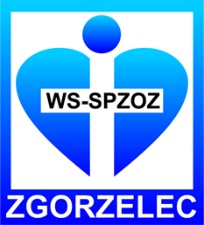 Wielospecjalistyczny Szpital - Samodzielny Publiczny 
Zespół Opieki Zdrowotnej w Zgorzelcu
Dział Zamówień Publicznych i Zaopatrzenia  ul. Lubańska 11-12, 59-900 Zgorzelec 
NIP: 615-17-06-942, REGON: 231161448; BDO: 000150922
tel. 735 908 542 lub 571 334 686www.spzoz.zgorzelec.pl; e-mail: zam.publ@spzoz.zgorzelec.plMisja Szpitala: „Bezpieczeństwo przez rozwój”Lp.Opis Przedmiotu zamówienia – wymagania ZamawiającegoNazwa handlowa, numer katalogowy, wielkość opakowania lub inne oznaczenie przedmiotuOpis oferowanego przedmiotu równoważnego1.2.3.